T.C.DENİZLİ VALİLİĞİİL MİLLÎ EĞİTİM MÜDÜRLÜĞÜ“OKUYAN DENİZLİ”EVDE KİTAP OKUMA, YAZMA, DİNLEME, KONUŞMA, PAYLAŞMA VE UYGULAMA PROJESİ YÖNERGESİ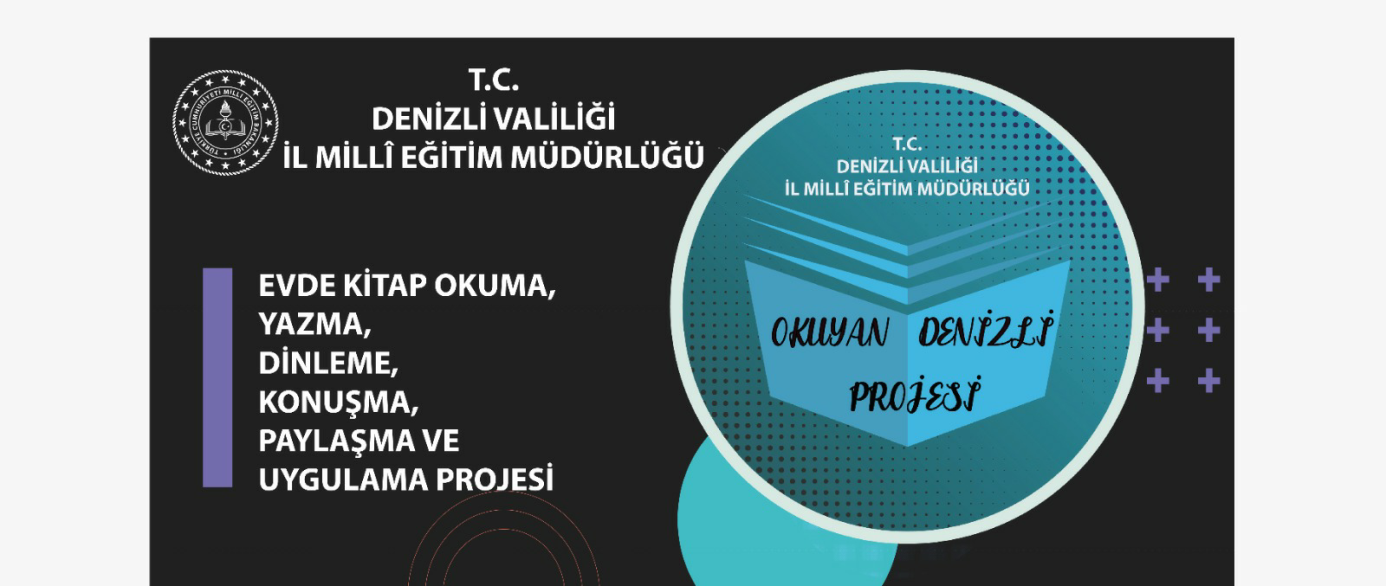 PROJE ÖZETİDenizli İl Millî Eğitim Müdürlüğü olarak tüm okul kademelerimizde yaparak yaşayarak okuma, yazma, dinleme, konuşma ve uygulama etkinlikleri düzenleyerek okuyan, yazan, dinleyen, konuşan, anlayan ve paylaşan öğrenci yaklaşımlarının oluşturulması amacıyla kitap okuma alışkanlığını bir hayat felsefesi hâline getiren, geleceğin okul modellerinin oluşturulması hedeflenmektedir. Söz konusu hedefe ulaşmak amacıyla tarihi, doğal ve kültürel özellikleriyle yaşayan okul niteliklerine haiz bir şehir olan Denizli bağlamında okul, aile ve öğrenci çerçevesinde kitap okuma faaliyetleri ve etkinlikleri gerçekleştirilebilecektir. Okuma faaliyetleri ve etkinlikler ders saatleri dışında okul dışı ortamlarda yapılacak şekilde planlanabilecektir. Bu konuda okul yönetimleri, imkân ve koşulları göz önünde tutarak planlamalarını yapabileceklerdir. Okul yönetimleri tarafından haftanın her günü için bir kitap okuma saati planlaması ve haftada en az bir etkinlik olmak üzere haftalık kitap okuma etkinlikleri okul dışı ortamlarda yapılacak şekilde planlanabilecektir. Millî Eğitim Bakanlığı 2023 Vizyon Belgesi ve öğretim programlarının doğrultusunda hazırlanacak olan kitap okuma saatleri ve kitaplarla ilgili etkinliklerin neslimizin gelecek timsalleri olan öğrencilerimizi hayata hazırlayacağı ve onlara ufuk açıcı olacağı düşünülmektedir.GİRİŞOkul, her şeyden önce canlı bir organizmadır. Öğrenci, öğretmen ve veli söz konusu organizmanın birbirinden ayrılmaz bileşenleridir. Kitap, defter, masa, sıra, internet, bilgisayar ve etkileşimli tahta gibi ders materyalleri ise ayrılmaz bileşenlerin yardımcı unsurlarıdır. Sözü edilen yardımcı unsurlardan kitabın eğitim-öğretim faaliyetleri içerisinde ayrı bir yeri bulunur. Zira eğitim-öğretim temelde bilgi ve davranışı elde etmek, çoğaltmak, analiz etmek ve sentezlemek üzerine odaklanır. Eski çağlardan ve günümüze değin, ülkemizde ve dünyanın farklı yerlerinde gerçekleştirilen eğitim-öğretim faaliyetleri incelendiğinde kitapların bilgi ve görgü sahibi bireylerin yetiştirilmesi noktasında daima en ön sırada yer aldığı görülür. “Okuyan Denizli” Evde Kitap Okuma, Yazma, Dinleme, Konuşma, Paylaşma ve Uygulama Projesi bu gerçeklikten hareketle var olan bir projedir. Denizli İl Millî Eğitim Müdürlüğü tarafından hazırlanan ve sunulan örnek eylem planları ve etkinlik örneklerinden hareketle her kademedeki okulumuz kendi eylem planlarını, roman, hikâye, masal, şiir, deneme vb. edebiyat türlerinden oluşan kitap okuma zaman çizelgelerini ve okutulan kitaplarla ilgili etkinlikleri planlayabileceklerdir. Böylece projenin uygulanması noktasında okullarımız arası birlikteliğin ve kısa süre zarfında ise tüm öğrencilerimizde kitap okuma sevgisi ve alışkanlığının sağlanabileceği düşünülmektedir.  AMAÇProje ile genel olarak bugünün öğrencileri ve gelecek nesillerin büyükleri olan öğrencilerimizde kitap okuma, yazma, dinleme, konuşma, anlama ve paylaşma kültürü ve sevgisinin oluşturulması hedeflenmekle birlikte manen ve madden kendini geliştirmiş mutlu ve sorumluluk sahibi bireylerin yetiştirilmesi amaçlanmaktadır. PROJE UYGULAMA VE İZLEME YÖNTEMİ“Okuyan Denizli” Evde Kitap Okuma, Yazma, Dinleme, Konuşma, Paylaşma ve Uygulama Projesi, arka planında var olan pek çok felsefe, kuram ve yöntemlerle ortaya çıkan bir projedir. Davranışçı, yapısalcı ve eklektik yapıların bir nevi sentezi olan projede, sözü edilen yapılara ait özelliklere hem kitap okuma çizelgeleri hem de etkinliklerin oluşturulması noktasında atıflarda bulunulmuştur. “Okuyan Denizli” Evde Kitap Okuma, Yazma, Dinleme, Konuşma, Paylaşma ve Uygulama Projesinde, tüm okuma ve etkinlik faaliyetleri okul ders saatleri dışında ev ortamına göre planlanabilecektir. Öğrenciler, okulları tarafından hazırlanan ve kendilerine önerilen kitap okuma saatlerinde kitap okuma faaliyetlerini gerçekleştirebilecekleri gibi kendilerinin belirleyecekleri bir kitabı da gün içerisinde kendilerine uygun bir zaman diliminde okuyabileceklerdir.  Haftalık olarak okulları tarafından hazırlanan ve o hafta okunması önerilen kitapla ilgili olarak kendilerine önerilen etkinlik planındaki etkinlikleri yapabilecekleri gibi kendilerinin belirleyecekleri bir etkinliği de yapabileceklerdir. Denizli İl Millî Eğitim Müdürlüğüne bağlı tüm resmî ve özel okullarda projenin uygulanması aşamasında okul kurulu olarak Okul Müdürünün başkanlığında, 1 (Bir) Müdür Yardımcısı, 1 (Bir) Rehber Öğretmen ve 2 (İki) Öğretmen belirlenebilecektir. Kurullarda yer alan öğretmenler okul öncesi kurumlarda iki Okul Öncesi Öğretmeni, ilkokullarda iki Sınıf Öğretmeni, ortaokullarda iki Türkçe Öğretmeni, liselerde iki Türk Dili ve Edebiyatı Öğretmeni olarak belirlenebilecektir. Ancak söz konusu branşlarda öğretmen yetersizliği durumunda diğer branş öğretmenleri de kurula dahil olabileceklerdir. Okul Müdürünün uygun görmesi hâlinde kurullardaki öğretmen sayısı artırılabilecektir. Okullarda belirlenen kurul tarafından öneri niteliğinde her sınıf düzeyine uygun bir kitap okuma saati çizelgesi ve haftada en az bir etkinlik olacak şekilde haftalık kitap okuma etkinlikleriyle ilgili bir taslak plan hazırlanacak, etkinliklerin belirlenmesinde ise projenin ekinde örnek olarak sunulan etkinlik örneklerinden yararlanılabileceği gibi farklı özgün etkinliklere de yer verilebilecektir. Etkinlikler, hafta boyunca öğrencilerin okudukları kitaplara yönelik olabilecektir. Söz konusu taslak plan, okul müdürünün başkanlığında yapılacak öğretmenler kurulunda ele alınabilecektir. Taslak plan öğretmenler kurulunca (Ek 4’e uygun olarak) asıl plan hâline getirilebilecektir. Okul kurulu, öğretmenler kurulunda alınan kararlar doğrultusunda, projenin okul uygulama planını hazırlayabilecektir. Planlamada her sınıf düzeyine uygun kitap okuma saati ve süresiyle etkinliklerin belirlenmesine dikkat edilmelidir. Belirlenen kitapların ve etkinliklerin öğretim programlarında belirtilen kazanımlara uygun olması ve 1739 Sayılı Millî Eğitim Bakanlığı Temel Kanununda eğitimin genel ve özel amaçları ile ilkelerine uygun yayın ve içerikleri içermesine dikkat edilmelidir. Proje, öğretmenler tarafından uzaktan düzenlenecek bir toplantıyla öğrenci ve velilere tanıtılabilecektir. Kitap okuma saati ve etkinliklerin uygulanışı ders saatleri dışında, bir zaman dilimi içerisinde olacak şekilde öğrencilere önerilecektir. (Söz konusu kitap okuma saati ve etkinliklerin 18.00-22.00 saatleri arasında planlanması önerilmektedir.). Öğrenciler istemeleri hâlinde, kendi özel durumlarına göre gün içerisinde başka zaman dilimlerinde de kitaplarını okuyabilecek ve etkinliklerini gerçekleştirebileceklerdir. Kitaplarla ilgili yazı, fotoğraf, video, slayt, makale, yapboz ve bulmaca gibi etkinliklerin EBA’dan paylaşılması sağlanabilecektir. Öne çıkan örnek etkinlikler, okullar aracılığıyla argedebip@gmail.com e-mail adresine gönderilecektir. İl yürütme kuruluna gönderilen tüm materyallerde yer alan öğrenci, veli, öğretmen vb. kişilerden kişisel verilerin korunması amacıyla Millî Eğitim Bakanlığı Hukuk Hizmetleri Genel Müdürlüğünün 2017/12 Genelgeleri doğrultusunda her türlü ses, yazı, görüntü ve video kayıtlarının internette veya farklı dijital ya da basılı ortamda hukuka aykırı şekilde paylaşılmasının önüne geçilmesi amacıyla taahhütname alınmış olmalıdır (Ek 5’e uygun olarak). Taahhütnameler istenildiğinde belirtilmek üzere okul müdürlüklerince arşivlenerek muhafaza edilebilecektir. Öğretmenler kurulunca alınacak karara göre günlük kitap okuma süresi 20, 30 veya 40 dakika olabilecektir. İsteyen öğrenciler, okuma saatinin süresini artırabilecektir. Kitap okuma saatleri her sınıf düzeyi için ayrı ayrı olacak şekilde de belirlenebilecektir. Kitap okuma saatleri cumartesi ve pazar günlerini de kapsayacak şekilde planlanabilecektir. Kitap okuma saatlerinin verimli uygulanabilmesi ve etkinliklerin sağlıklı yürütülebilmesi, dijital veya somut etkinliklerin öğretmenlere ulaştırılması noktasında öğrenci velileriyle işbirliği yapılabilecektir. İl yürütme kurulunun uygun görmesi hâlinde söz konusu etkinlikler çeşitli platformlarda yayımlanabilecektir. İl yürütme kuruluna gönderilen tüm materyallerde yer alan öğrenci, veli, öğretmenlerden taahhütname alınmış olmalıdır. Her öğretmen, öğrencilerin günlük kitap okuma saati çalışmaları ve haftalık kitap okuma etkinlikleriyle ilgili planının uygulanması ve takibi noktasında okul yönetimiyle işbirliği hâlinde olup, yılsonunda sınıf düzeyinde yapılan çalışmalarla ilgili olarak okul müdürlüğüne raporlarını sunabilecektir.Okul öncesi kurumlarda velilerle işbirliği içinde kitap okuma çalışmaları ve etkinlikler dinleme, anlatma, dramatize etme, kitap boyama vb. çalışmalar şeklinde de yapılabilecektir. Projede okuma ve etkinlik çalışmalarında velilerin de katılımı teşvik edilebilecektir. İsteyen veliler de projeye dahil olabilecek, kitaplarını okuyabilecek ve etkinliklerini gerçekleştirebileceklerdir.  Projeyle ilgili tüm okuma ve etkinlik faaliyetleri okul dışında, ev ortamında gerçekleştirilebilecektir. Veliler, söz konusu kitap okuma ve etkinlik faaliyetleriyle ilgili olarak öğrencilerin faaliyetlerini yansıtan görsel veya yazılı materyalleri öğretmenlerle paylaşabileceklerdir. Ayrıca öğretmenler, öğrencilerin söz konusu faaliyetlerini EBA’dan paylaşmaları noktasında teşvik edici olabileceklerdir.Okul müdürlükleri, okul proje yürütme kurulu tarafından hazırlanan okulunun proje yılsonu raporunu ilçe millî eğitim müdürlüklerine ulaştıracaklardır. İlçe proje yürütme kurulu, ilçe millî eğitim müdürlüğünün yılsonu raporunu hazırlayacaktır.PROJENİN KAPSAMI Projenin kapsamını, Denizli ilinde faaliyet gösteren resmî ve özel okul öncesi, ilkokul, ortaokul ve ortaöğretim kurumları oluşturmaktadır. PROJENİN DAYANAĞI Millî Eğitim Bakanlığı Okul Öncesi Eğitim ve İlköğretim Kurumları YönetmeliğiMillî Eğitim Bakanlığı Ortaöğretim Kurumları YönetmeliğiMillî Eğitim Bakanlığı Eğitim Kurumları Sosyal Etkinlikler YönetmeliğiİL YÜRÜTME KURULU İl Yürütme Kurulu İl Millî Eğitim Müdürlüğü Ar-Ge Biriminden sorumlu Şube Müdürü ve Ar-Ge Biriminde görevli 3 (üç) öğretmenden oluşacaktır.Görevleri1. İlçe Yürütme Kurulları arasında koordinasyonun sağlanması,2. Projenin uygulama sürecinin takip edilmesi, oluşabilecek sorunlar noktasında çözüm önerilerinin sunulması, 3. İlin proje eylem planının hazırlanması,4. Projenin dijital platformlar, sosyal ve yerel medyada tanıtımının yapılması,5. Okullardan belirtilen e-mail adresine gönderilen örnek çalışmaların yayın ve tanıtımının yapılması,6. İlin yılsonu raporunun hazırlanmasıdır.İLÇE YÜRÜTME KURULU İlçe yürütme kurulu; İlçe Millî Eğitim Müdürlüğü Şube Müdürü, 1 (Bir) Okul Öncesi Okul Müdürü, 1 (Bir) İlkokul Müdürü, 1 (Bir) Ortaokul Müdürü, 1 (Bir) Ortaöğretim Okul Müdürü, 1 (Bir) Rehber Öğretmen, 1 (Bir) Türk Dili ve Edebiyatı veya Türkçe Öğretmeni, 1 (Bir) Sınıf Öğretmeni ve 1 (Bir) Okul Öncesi Öğretmeninden oluşur. OKUL YÜRÜTME KURULU Okul yürütme kurulu; Okul Müdürü, 1 (Bir) Okul Müdür Yardımcısı, 1 (Bir) Rehber Öğretmen, 2 (İki) Türk Dili ve Edebiyatı Öğretmeni (Ortaöğretim Okulunda), 2 (İki) Türkçe Öğretmeni (Ortaokulda), 2 (İki) Sınıf Öğretmeni (İlkokulda), 2 (İki) Okul Öncesi Öğretmeninden (Okul Öncesi Kurumda) oluşturulabilir. (Okul müdürünün uygun gördüğü sayıda öğretmenler de yürütme kuruluna alınabilir. Öğretmen yetersizliği durumunda öğretmen sayısı azaltılabilir.).PROJE İŞLEM BASAMAKLARINDA PLANLANAN ÇALIŞMALAR1- İL VE İLÇE MİLLÎ EĞİTİM MÜDÜRLÜKLERİNCE YAPILACAK İŞ VE İŞLEMLER 1. İl ve ilçe proje ekiplerinin oluşturulması,2. Yapılacak çalışmaların ve etkinliklerin okul yönetimlerine tanıtımının yapılması, 3. Okullardan gönderilen yılsonu raporlarının değerlendirilmesinin yapılması, 4. Okullardan gelebilecek öneri ve çalışma örneklerinin il yürütme kuruluna bildirilmesi veya gönderilmesi,5. Başarılı çalışmalar yürüten okul ve öğrencilerin ödüllendirilmesinin sağlanması, 6. Öğrencilerin okudukları kitaplar ve yaptıkları etkinliklerle ilgili istatistik çalışmalarının tutulması ve raporlaştırılması,7. İlçe raporunun (Ek 1), il yürütme kuruluna gönderilmesi,8. Salgın süreci içerisinde yapılacak çalışmalarda, gerekli tedbirlerin alınarak gerçekleştirilmesinin sağlanmasıdır.2- OKUL MÜDÜRLÜKLERİNCE YAPILACAK İŞ VE İŞLEMLER 1. Okul müdürünün başkanlığında okul proje yürütme kurulunun oluşturulması, 2. Okul okuma saati programının ve etkinlik eylem planının hazırlanması, okutulacak kitapların yapılacak etkinliklerle ilgili önerilerin belirlenmesi,3. Projenin konu ve temasına uygun yarışmaların düzenlenmesi, 4. Projenin öğretmen, öğrenci ve velilere tanıtılması,5. Okul ve sınıf kütüphanelerinin zenginleştirilmesi çalışmalarında bulunulması, 6. Gerçekleştirilen örnek çalışmaların sergilenmesi amacıyla uygun ortamların hazırlanması,7.  Kitap seçimi konusunda öğrenci ve velilere rehberlik yapılması, velilerin de projeye katılımlarının sağlanması, 8. Projenin yürütülmesi noktasında yapılan iş ve işlemlerin takibinin yapılması,9. Başarılı çalışmalar yürüten öğrencilerin ödüllendirilmesinin sağlanması,10. Öğrencilerin okudukları kitaplar ve yaptıkları etkinliklerle ilgili istatistik çalışmalarının tutulması ve raporlaştırılması,11. Örnek olabilecek çalışmaların belirtilen e-mail adresine gönderilmesi,12. Projenin iş ve işlemlerinin gerçekleştirilmesi amacıyla öğretmenler kurulu toplantısının düzenlenmesi,13. Okul yürütme kurulu raporunun (Ek 2),  ilçe millî eğitim müdürlüğüne gönderilmesi,14. Belirtilen e-mail adresine gönderilen materyallerde yer alan öğrenci, öğretmen ve velilerden taahhütnamenin alınması ve istenildiğinde belirtilmek üzere dosyada muhafazasının sağlanması,15. Salgın süreci içerisinde yapılacak çalışmalarda, gerekli tedbirlerin alınarak gerçekleştirilmesinin sağlanmasıdır.PROJEDEN BEKLENTİLERProjeyle öğrencilere;1. Kitap okuma alışkanlığı ve sevgisinin kazandırılması,2. Okuyan, yazan, dinleyen, konuşan, anlayan ve paylaşan sorumluluk sahibi öğrenci yaklaşımlarının oluşturulması,3. Yaparak yaşayarak okuma, yazma, dinleme ve konuşma yeteneklerinin artırılması.4. Açık ve etkili düşünebilme ve problem çözme becerilerinin kazandırılması,  5. Söz hazinelerinin zenginleştirilmesi ve dilin stilistik yönlerinin fark ettirilmesi,6. Türkçeyi doğru, güzel ve etkili kullanma becerilerinin kazandırılması,7. Adalet, dostluk, dürüstlük, öz denetim, duygudaşlık, sabır, saygı, sevgi, sorumluluk, vatanseverlik ve yardımseverlik gibi değerlerin kazandırılması,8. Farklı bakış açılarının oluşturulması,9. Hayal güçlerinin zenginleştirilmesi,10. 21. Yüzyıl becerileriyle Toplum 5.0 Çağı’nda rekabet etme gücünün artırılması,11. Sorumluluk almaktan kaçınmayan, duyuş ve düşünüş ufukları geniş, olay ve durumları algılama noktasında yetenekli bireyler olmalarının sağlanılması,12. Sanat zevklerinin geliştirilmesi,13. Okuyan ve yazan birer birey olmalarının sağlanılması,14. Sanat ve teknolojiyi birbirine bütünleştirmelerine yardımcı olunması,15. Aile ve millet olma bilincinin kuvvetlendirilmesi16. Tüm derslerde akademik ve sosyal başarılarının artırılması beklenmektedir.ETKİNLİK ÖRNEKLERİ1.Etkinlik Örneği: “Kulağım Sende”Uygulanışı: Etkinlik dinleme esasına dayanmaktadır. Öğretmen, kitaptan bir bölüm okur. Öğrencilerin etkin dinlemelerini sağlar. Bu etkinlik, salgın süreci içerisinde çevrimiçi platformlar üzerinden de yapılabilir.2.Etkinlik Örneği: “Kütüphaneye Üye Oluyorum”Uygulanışı: Öğrenci il, ilçe veya okul kütüphanelerine üye olur ve kütüphanelerden ödünç kitaplar alır. Bu etkinlik, salgın süreci içerisinde alınacak tedbirler doğrultusunda gerçekleştirilir ayrıca çevrimiçi platformlar üzerinden de yapılabilir.3.Etkinlik Örneği: “Kütüphane Kuruyorum”Uygulanışı: Öğrenci kendi odası veya evinin bir köşesini kütüphaneye çevirir. Raflara okuduğu kitapları koyar. 4.Etkinlik Örneği: “Kitapların Peşinde”Uygulanışı: Öğrenci tek başına veya velisiyle birlikte kitapçıları gezer. Biriktirdiği paralarla kitap satın alır. Bu etkinlik, salgın süreci içerisinde çevrimiçi platformlar üzerinden de yapılabilir.5.Etkinlik Örneği: “Ödül Panosu”Uygulanışı: Okulda, uygun bir pano düzenlenir. Kitap okuma faaliyetlerine ve etkinliklere sıklıkla katılan öğrencilere ait fotoğraflar, öğrencilere ait çalışmalar öğrencilerin ad ve soyadlarıyla birlikte sergilenebilir. Bu etkinlik, salgın süreci içerisinde çevrimiçi platformlar üzerinden de yapılabilir.6.Etkinlik Örneği: “Kitap Tanıtımı”Uygulanışı: Öğrenci veya öğrenciler öğretmen, veli ve öğrenci toplulukları karşısında okudukları kitapların tanıtımlarını yaparlar. Bu etkinlik, salgın süreci içerisinde çevrimiçi platformlar üzerinden de yapılabilir.7.Etkinlik Örneği: “Oku-Yorum”Uygulanışı: Öğrenci veya öğrenciler öğretmen, veli ve öğrenci toplulukları karşısında okudukları kitapları yorumlarlar. Bu etkinlik, salgın süreci içerisinde çevrimiçi platformlar üzerinden de yapılabilir.8.Etkinlik Örneği: “Kitabı Özetliyorum”Uygulanışı: Öğrenci veya öğrenciler okudukları kitapların özetlerini yazarlar. Bu etkinlik, salgın süreci içerisinde çevrimiçi platformlar üzerinden de yapılabilir.9.Etkinlik Örneği: “Kitap Münazara Grubu”Uygulanışı: Öğretmen tarafından öğrencilerin okudukları kitaplardaki konu ve temalardan hareketle bir münazara problemi tespit edilir. Oluşturulan iki münazara grubu problemle ilgili görüş ve önerilerini ortaya koyar. Bu etkinlik, salgın süreci içerisinde çevrimiçi platformlar üzerinden de yapılabilir.10.Etkinlik Örneği: “Kitap Sergisi” Uygulanışı: Öğrencilerin kendi evlerinde bir kitap sergisi oluşturulur. Sergiyle ilgili fotoğraf veya videolar paylaşılır. Bu etkinlik, salgın süreci içerisinde çevrimiçi platformlar üzerinden de yapılabilir.11.Etkinlik Örneği: “Yazar ve Şair Günleri”Uygulanışı: Yazar ve şairlerle irtibat kurulur. Söyleşi yapmaları sağlanır. Bu etkinlik, salgın süreci içerisinde çevrimiçi platformlar üzerinden de yapılabilir.12.Etkinlik Örneği: “Yazar ve Şair Tanıtımı”Uygulanışı: Öğrenci veya öğrenciler öğretmen, veli ve öğrenci toplulukları karşısında okudukları kitapların yazar veya şairlerinin tanıtımlarını yaparlar. Bu etkinlik, salgın süreci içerisinde çevrimiçi platformlar üzerinden de yapılabilir.13.Etkinlik Örneği: “Disiplinler Arası Farkındalık”Uygulanışı: Okuduğu kitabın konu ve temasıyla yakinen ilgili farklı disiplinlerle bağlantı kurulur. Kitabın oluşum dönemiyle söz konusu disiplinler arasındaki ilişkiye dikkat çekilir. Öğrenci veya öğrenciler öğretmen, veli ve öğrenci toplulukları karşısında disiplinler arası tahlil çalışması yaparlar. Bu etkinlik, salgın süreci içerisinde çevrimiçi platformlar üzerinden de yapılabilir.14.Etkinlik Örneği: “Makale Yazıyorum”Uygulanışı: Öğrenci veya öğrenciler okudukları kitapların türü, sanatçısı, içeriği, yapısı, dil ve anlatımıyla ilgili bilimsel bir araştırma yaparlar. Araştırmalarının neticesinde bir makale yazarlar. 15.Etkinlik Örneği: “Şiir Okuma Yarışması”Uygulanışı: Okutulan bir şiir kitabından öğrenciler arası şiir yarışması düzenlenir. Bu etkinlik, salgın süreci içerisinde çevrimiçi platformlar üzerinden de yapılabilir.16.Etkinlik Örneği: “Hikâye Yazma Yarışması”Uygulanışı: Okutulan bir kitabın konu ve temasından hareketle öğrenciler arası hikâye yazma yarışması düzenlenir. Bu etkinlik, salgın süreci içerisinde çevrimiçi platformlar üzerinden de yapılabilir.17.Etkinlik Örneği: “Resim Yarışması”Uygulanışı: Okutulan bir kitabın konu ve temasından hareketle öğrenciler arası resim yarışması düzenlenir. Bu etkinlik, salgın süreci içerisinde çevrimiçi platformlar üzerinden de yapılabilir.18.Etkinlik Örneği: “Karikatür Yarışması”Uygulanışı: Okutulan bir kitabın konu ve temasından hareketle öğrenciler arası karikatür yarışması düzenlenir. Bu etkinlik, salgın süreci içerisinde çevrimiçi platformlar üzerinden de yapılabilir.19.Etkinlik Örneği: “Afiş Yarışması”Uygulanışı: Okutulan bir kitabın konu ve temasından hareketle öğrenciler arası afiş yarışması düzenlenir Bu etkinlik, salgın süreci içerisinde çevrimiçi platformlar üzerinden de yapılabilir.20.Etkinlik Örneği: “Kısa Film Yarışması”Uygulanışı: Okutulan bir kitabın konu ve temasından hareketle öğrenciler arası kısa film yarışması düzenlenir. Etkinlikte velilere de rol verilebilir. Bu etkinlik, salgın süreci içerisinde çevrimiçi platformlar üzerinden de yapılabilir.21.Etkinlik Örneği: “Şaşırdım”Uygulanışı: Öğrenciler, okudukları kitapta ilginç buldukları bölümler hakkında konuşurlar. Bu etkinlik, salgın süreci içerisinde çevrimiçi platformlar üzerinden de yapılabilir.22.Etkinlik Örneği: “Drama Yapıyorum”Uygulanışı: Öğrenciler, ortak olarak okudukları bir kitapla ilgili yaratıcı dramalar yaparlar. Bu etkinlik, salgın süreci içerisinde çevrimiçi platformlar üzerinden de yapılabilir.23.Etkinlik Örneği: “Senarist”Uygulanışı: Öğrenciler okudukları bir kitabın senaryosunu yazarlar. Bu etkinlik, salgın süreci içerisinde çevrimiçi platformlar üzerinden de yapılabilir.24.Etkinlik Örneği: “Kitap Ayracı Yapıyorum”Uygulanışı: Öğrenciler okudukları bir kitabın konu ve temasından hareketle kitap ayracı yaparlar. 25.Etkinlik Örneği: “Bugün Kitabımı Farklı Bir Yerde Okuyorum”Uygulanışı: Öğrenciler, kitap okuma mekânını değiştirirler. Örneğin çalışma odası yerine salonda kitap okurlar.26.Etkinlik Örneği: “Ailemle Okuyorum, Tartışıyorum”Uygulanışı: Öğrenciler aile fertleriyle birlikte kitap okurlar ve okudukları kitaplarla ilgili tartışırlar.27.Etkinlik Örneği: “Sinema Zamanı”Uygulanışı: Öğrenciler aileleriyle birlikte çeşitli atıştırmalıklar hazırlarlar ve ortak olarak okudukları bir kitabın sinema filmini izlerler. 28.Etkinlik Örneği: “En Hızlı Ben Okurum”Uygulanışı: Öğrenciler, farklı zamanlarda da olsa aile fertleriyle aynı kitabı okurlar. Kitabı en kısa sürede okuyan yarışmayı kazanır.29.Etkinlik Örneği: “Fotoğraflarla Okuyorum”Uygulanışı: Öğrenciler, okudukları kitaplardaki konu, tema, mekân ve karakter gibi unsurları yansıtan fotoğraflar çekerler. Çektikleri fotoğraflarla bir sergi hazırlarlar. Bu etkinlik, salgın süreci içerisinde çevrimiçi platformlar üzerinden de yapılabilir.30.Etkinlik Örneği: “Ayın Kitap Kurdu”Uygulanışı: Okul genelinde bir ay boyunca en fazla kitap okuyan öğrenci, ayın kitap kurdu olarak ödüllendirilir. Öğrenciye ait bilgiler okul panosunda veya çevrimiçi platformlarda sergilenir. Bu etkinlik öğrencinin bulunduğu aile düzeyinde de yapılabilir. Öğrenciye imkânlar dahilinde ödüller verilebilir.31.Etkinlik Örneği: “Açık Alanda Kitap Okuyoruz”Uygulama: Toplumda kitap okuma alışkanlığının sağlanmasına katkı sunmak amacıyla açık alanlarda salgın süreci tedbirleri doğrultusunda kitap okuma etkinlikleri yapılır. 32.Etkinlik Örneği: “Bulmaca Oluşturma”Uygulama: Öğrenciler okudukları kitaplarla ilgili bulmacalar hazırlar. Hazırladıkları bulmacaları, arkadaşlarının çözmeleri sağlanır. Bu etkinlik, salgın süreci içerisinde çevrimiçi platformlar üzerinden de yapılabilir.33. Etkinlik Örneği: “Kostümlerle”Uygulama: Kitabın konu, tema ve karakterini yansıtan bir kostümle sunumu yapılır. Bu etkinlik, salgın süreci içerisinde çevrimiçi platformlar üzerinden de yapılabilir.34.Etkinlik Örneği: “Röportaj Yapıyorum”Uygulama: Başka bir öğrenciyle veya kitaptaki bir karakterle röportaj yapılır. Bu etkinlik, salgın süreci içerisinde çevrimiçi platformlar üzerinden de yapılabilir.35.Etkinlik Örneği: “Kitabın Devamını Yaz”Uygulama: Öğrenciler, okudukları bir kitabın devamını yazarlar ve yazdıklarını daha sonra birbirleriyle paylaşırlar. Bu etkinlik, salgın süreci içerisinde çevrimiçi platformlar üzerinden de yapılabilir.36.Etkinlik Örneği: “Kitaptan Bir Sahne Canlandıralım”Uygulama: Öğrenciler, okudukları kitaptan bir bölümü sahnelerler. Aile ferlerine de rol verilebilir. Bu etkinlik, salgın süreci içerisinde çevrimiçi platformlar üzerinden de yapılabilir.37.Etkinlik Örneği: “Poster ve Kolaj Yapıyorum”Uygulama: Poster ve kolaj yapmak için gazete ve dergi sayfalarından yazı ve resimler keserler. Okudukları kitaba uygun poster veya kolaj yaparlar. Bu etkinlik, salgın süreci içerisinde çevrimiçi platformlar üzerinden de yapılabilir.38.Etkinlik Örneği: “Karakterlerden Biri Oldum”Uygulama: Öğrenciler, okudukları kitaptaki bir karakterin rolünü benimseyip karakter hakkında konuşurlar. Bu etkinlik, salgın süreci içerisinde çevrimiçi platformlar üzerinden de yapılabilir.39.Etkinlik Örneği: “Şarkı ve Şiir Buldum”Uygulama: Öğrenciler, okudukları kitapların temalarına uygun şarkı ve şiirler bulurlar. Şarkı ve şiirleri okurlar. Bu etkinlik, salgın süreci içerisinde çevrimiçi platformlar üzerinden de yapılabilir.40.Etkinlik Örneği: “Çizgi veya Grafik Roman Yazıyorum”Uygulama: Öğrenciler, okudukları kitaptan bir olay ve durumu yansıtan balon tarzı konuşmalarla bir çizgi veya grafik roman yazarlar. Bu etkinlik, salgın süreci içerisinde çevrimiçi platformlar üzerinden de yapılabilir.41.Etkinlik Örneği: “Reklamlar”Uygulama: Öğrenciler, okudukları kitabın reklamını afiş, poster veya film şeklinde tasarlarlar. Bu etkinlik, salgın süreci içerisinde çevrimiçi platformlar üzerinden de yapılabilir.42.Etkinlik Örneği: “Turistler İçin Bir Broşür”Uygulama: Öğrenciler, okudukları kitaplarda adı geçen yerlerin tanıtımını yapan  bir broşür hazırlarlar. Bu etkinlik, salgın süreci içerisinde çevrimiçi platformlar üzerinden de yapılabilir.43.Etkinlik Örneği: “Dersimin Konusu Okuduğum Kitap”Uygulama: Öğrenciler, okudukları kitabı konu alan bir ders hazırlayıp sunarlar. Bu etkinlik, salgın süreci içerisinde çevrimiçi platformlar üzerinden de yapılabilir.44.Etkinlik Örneği: “Gazete ve Dergi Yayımlıyorum”Uygulama: Öğrenciler, okudukları kitaplardaki konu ve temalardan hareketle bir gazete veya dergi tasarlarlar. Bu etkinlik, salgın süreci içerisinde çevrimiçi platformlar üzerinden de yapılabilir.45.Etkinlik Örneği: “Kitap Fragmanı”Uygulama: Öğrenciler, okudukları kitapla ilgili olarak bir fragman hazırlarlar. Bu etkinlik, salgın süreci içerisinde çevrimiçi platformlar üzerinden de yapılabilir.46.Etkinlik Örneği: “Üç Boyutlu Kitap”Uygulama: Öğrenciler, okudukları kitabın konu ve temasını yansıtan üç boyutlu bir materyal hazırlarlar. Bu etkinlik, salgın süreci içerisinde çevrimiçi platformlar üzerinden de yapılabilir.47.Etkinlik Örneği: “İlham Aldım, Şarkı Yazdım”Uygulama: Öğrenciler okudukları kitaptan ilham alarak bir şarkı yazıp şarkıyı söylerler. Enstrüman kullanabilirler. Bu etkinlik, salgın süreci içerisinde çevrimiçi platformlar üzerinden de yapılabilir.48.Etkinlik Örneği: “Şiir Yazdım”Uygulama: Öğrenciler, okuduklarından ilham alarak bir şiir yazarlar ve okurlar. Enstrüman kullanabilirler. Bu etkinlik, salgın süreci içerisinde çevrimiçi platformlar üzerinden de yapılabilir.49.Etkinlik Örneği: “Yayınevi Sahibiyim”Uygulama: Öğrenciler, okudukları kitabın satışını gerçekleştirmek amacıyla bir reklam kampanyası tasarlarlar. Bu etkinlik, salgın süreci içerisinde çevrimiçi platformlar üzerinden de yapılabilir.50.Etkinlik Örneği: “İnternette Okuduğum Kitabın Türünü Araştırıyorum”Uygulama: Öğrenciler, okudukları kitabın türünü açıklayan beş web sitesini bulurlar. Her web sitesinde neler öğrendiklerine dair 2-3 cümle kurarlar. Bu etkinlik, salgın süreci içerisinde çevrimiçi platformlar üzerinden de yapılabilir.51.Etkinlik Örneği: “Karakter Posterde ”Uygulama: Öğrenciler, okudukları kitapta bir karakter veya nesnelerden biri için bir posteri hazırlarlar. Bu etkinlik, salgın süreci içerisinde çevrimiçi platformlar üzerinden de yapılabilir.52.Etkinlik Örneği: “Uzun Metrajlı Bir Film Yönetmeniyim”Uygulama: Öğrenciler, okudukları bir kitabın uzun metrajlı filmini çeken bir yönetmen gibi davranırlar. Sınıf ve aile fertlerinden film için oyuncu kadrosu oluştururlar. Her bir kişiyi niçin seçtiklerini sözlü olarak ifade ederler. Bu etkinlik, salgın süreci içerisinde çevrimiçi platformlar üzerinden de yapılabilir.53.Etkinlik Örneği: “Kart Oyunu”Uygulama: Öğrenciler, okudukları kitapla ilgili bir kart oyunu hazırlarlar. Oyunun kural ve talimatlarını düzenlerler. 54.Etkinlik Örneği: “Kitapta Geçen Yerlerin Haritası”Uygulama: Öğrenciler, okudukları kitapta geçen yerlerin haritasını çizerler. Bu etkinlik, salgın süreci içerisinde çevrimiçi platformlar üzerinden de yapılabilir.55.Etkinlik Örneği: “İşe Başvurusu”Uygulama: Öğrenciler, okudukları kitaptaki bir karakter gibi davranırlar ve o karakter adına bir iş başvurusu yaparlar. Başvuru belgesini karakterin özelliklerine göre doldururlar. Bu etkinlik, salgın süreci içerisinde çevrimiçi platformlar üzerinden de yapılabilir.56.Etkinlik Örneği: “Avukat Oldum”Uygulama: Öğrenciler, okudukları kitaptan bir karakteri savunan bir avukat rolüne bürünürler. Savunma metnini yazarlar ve arkadaşlarıyla paylaşırlar. Bu etkinlik, salgın süreci içerisinde çevrimiçi platformlar üzerinden de yapılabilir.57.Etkinlik Örneği: “Oyun Yazıyorum”Uygulama: Öğrenciler, bir kitabı bitirdikten sonra konu ve tema bakımından benzer özellikleri yansıtan bir tiyatro oyunu yazarlar ve yazdıklarını arkadaşlarıyla paylaşırlar. Bu etkinlik, salgın süreci içerisinde çevrimiçi platformlar üzerinden de yapılabilir.58.Etkinlik Örneği: “Sanatçının Doğduğu Şehirdeyim”Uygulama: Öğrenciler, okudukları sanatçının doğduğu yerle ilgili bir araştırma yaparlar. Kısa bir slayt hazırlar ve arkadaşlarıyla paylaşırlar. Bu etkinlik, salgın süreci içerisinde çevrimiçi platformlar üzerinden de yapılabilir.59.Etkinlik Örneği: “Karakter Değerler Eğitiminde”Uygulama: Öğrenciler, okudukları bir karakterin kişiliği ve yapısından hareketle toplumsal değerleri yansıtırlar. Bu etkinlik, salgın süreci içerisinde çevrimiçi platformlar üzerinden de yapılabilir.60.Etkinlik Örneği: “Kitap Kumbarası”Uygulama: Öğrenciler, evlerinde kutudan bir kitap kumbarası hazırlarlar. 61.Etkinlik Örneği: “Deneme Yazıyorum”Uygulama: Öğrenciler, okudukları kitaptan hareketle bir deneme yazısı yazar62.Etkinlik Örneği: “Mektup Yazıyorum”Uygulama: Öğrenciler, okudukları kitaptaki bir karaktere mektup yazarlar. 63.Etkinlik Örneği: “Kitap Okuma Serüvenim”Uygulama: Öğrenciler, kitabı okurken başlarından geçen ilginç olayları bir deftere not ederler. Kitap okuma faaliyeti tamamlanınca, yazdıklarını arkadaşlarıyla paylaşırlar. Bu etkinlik, salgın süreci içerisinde çevrimiçi platformlar üzerinden de yapılabilir.64.Etkinlik Örneği: “Sesli Kitap Hazırlıyorum”Uygulama: Öğrenciler, okudukları bir kitabın bir bölümünü seslendirerek bir sesli kitap oluştururlar. Bu etkinlik, salgın süreci içerisinde çevrimiçi platformlar üzerinden de yapılabilir.65.Etkinlik Örneği: “Sanal Kütüphanede Bir Gezi”Uygulama: Öğrenciler, bir sanal kütüphaneyi çevrimiçi gezerler.ÖNEMLİ TARİHLERProjenin Duyurulması ve Başlangıç Tarihi: 14.04.2021Projenin Bitiş Tarihi: 06.07.2021İlçe ve Okul Kurullarının Oluşturulması: 15.04.2021Okullarda Kitap Okuma Saatleriyle Etkinlik Planlarının Hazırlanması ve Tamamlanması: 15.04.2021 ile 20.04.2021 tarihleri arasında.Öğrenci ve Velilere Proje Uygulama Esaslarının Duyurulması: 21.04.2021 ile 22.04.2021 tarihleri arasında.Kitap Okuma ve Etkinlik Uygulamalarının Başlaması: 26.04.2021  Kitap Okuma ve Etkinlik Uygulamalarının Tamamlanması: 30.06.2021Öğretmenlerin Raporlarını Okul Müdürlüklerine Teslim Etmeleri: 30.06.2021Okul Raporunun İlçe Millî Eğitim Müdürlüğüne Gönderilmesi: 30.06.2021İlçe Raporlarının İl Millî Eğitim Müdürlüğüne Gönderilmesi: 02.07.2021İl Millî Eğitim Müdürlüğü Tarafından İl Raporunun Oluşturulması: 06.07.2021Projenin Tamamlanması: 06.07.2021 PROJE İLETİŞİMÜnal BÜYÜKDenizli İl Millî Eğitim Müdürlüğü Ar-Ge BirimiTürk Dili ve Edebiyatı ÖğretmeniTel: 0 505 677 40 27 Aliye DELİDenizli İl Millî Eğitim Müdürlüğü Özel Büro BirimiTürkçe ÖğretmeniTel: 0 506 240 35 85ETKİNLİKLERİN GÖNDERİLECEĞİ E-MAİL ADRESİargedebip@gmail.comPROJE EKLERİEk 1:OKUYAN DENİZLİ PROJESİ İLÇE MİLLÎ EĞİTİM MÜDÜRLÜĞÜRAPOR FORMATIEk 2:OKUYAN DENİZLİ PROJESİ OKUL RAPOR FORMATIEk 3:OKUYAN DENİZLİ PROJESİ SINIF /ŞUBE RAPOR FORMATIEk 4:OKUYAN DENİZLİ PROJESİ ÖĞRENCİLERE ÖNERİLEN KİTAP OKUMA SAATİ, KİTAP ADLARI VE ETKİNLİK PLANI ÖRNEĞİNot: Kitap okuma saati okul bağlamında ortak bir saat veya sınıflar düzeyinde farklı saatlerde de planlanabilir. Her öğrenci, yapacağı etkinliklerde zaman dilimini kendisi belirleyebilir.  Hafta boyunca en az 1 (Bir) etkinlik planlanabilir. Etkinlikler hafta boyunca öğrencilerin okudukları bir kitapla ilgili olabilir. Kitap okuma ve etkinlik faaliyetleri ders saatleri dışında yapılacaktır. Yukarıdaki plan öneri niteliğinde olabilir. Öğrenciler kendilerinin belirleyebilecekleri kitapları, gün içerisinde herhangi bir zaman diliminde okuyabilirler ve okudukları kitaplarla ilgili etkinlikleri gerçekleştirebilirler.Ek 5:İL YÜRÜTME KURULUNA YAYIMLANMAK ÜZERE GÖNDERİLECEK MATERYALLER İÇİN KİŞİLERDEN ALINACAK TAAHHÜTNAMEİLÇE ADI:İLÇE PROJE YÜRÜTME KURULUNDA GÖREVLİ PERSONEL BİLGİLERİİLÇE PROJE YÜRÜTME KURULUNDA GÖREVLİ PERSONEL BİLGİLERİİLÇE PROJE YÜRÜTME KURULUNDA GÖREVLİ PERSONEL BİLGİLERİADI SOYADIGÖREVİ/BRANŞIİMZAProje etkinliklerine katılan öğrenci sayısı (TOPLAM)Proje boyunca okunan toplam kitap sayısı (TOPLAM)Proje boyunca gerçekleştirilen etkinlik sayısı (TOPLAM)Öneriler (Okullardan gelen öneriler buraya yazılacaktır.)Öneriler (İlçe Millî Eğitim Müdürlüğünün önerileri buraya yazılacaktır.)İLÇE ADI:OKUL ADI:OKUL PROJE YÜRÜTME KURULUNDA GÖREVLİ PERSONEL BİLGİLERİOKUL PROJE YÜRÜTME KURULUNDA GÖREVLİ PERSONEL BİLGİLERİOKUL PROJE YÜRÜTME KURULUNDA GÖREVLİ PERSONEL BİLGİLERİADI SOYADIGÖREVİ/BRANŞIİMZAProje etkinliklerine katılan öğrenci sayısı (TOPLAM)Proje boyunca okunan kitap sayısı (TOPLAM)Proje boyunca gerçekleştirilen etkinlik sayısı (TOPLAM)ÖnerilerİLÇE ADI:OKUL ADI:ÖĞRETMENİN ADI SOYADI/BRANŞISINIF/ŞUBE ADIProje etkinliklerine katılan öğrenci sayısı (TOPLAM)Proje boyunca okunan kitap sayısı (TOPLAM)Proje boyunca gerçekleştirilen etkinlik sayısı (TOPLAM)Etkinlik boyunca gerçekleştirilen etkinlerin adlarıÖnerilerHAFTA/TARİHSINIF DÜZEYİOKUMA SAATİKİTAP ADI, KİTABIN YAZARI VEYA ŞAİRİETKİNLİK ADI1.HAFTA …/…/…1. GÜN…. SINIF1.HAFTA …/…/…1. GÜN…. SINIF1.HAFTA …/…/…1. GÜN…. SINIF1.HAFTA …/…/…1. GÜN…. SINIF1.HAFTA …/…/…2. GÜN…. SINIF1.HAFTA …/…/…2. GÜN…. SINIF1.HAFTA …/…/…2. GÜN…. SINIF1.HAFTA …/…/…2. GÜN…. SINIF1.HAFTA …/…/…3.GÜN…. SINIF1.HAFTA …/…/…3.GÜN…. SINIF1.HAFTA …/…/…3.GÜN…. SINIF1.HAFTA …/…/…3.GÜN…. SINIF1.HAFTA …/…/…4. GÜN…. SINIF1.HAFTA …/…/…4. GÜN…. SINIF1.HAFTA …/…/…4. GÜN…. SINIF1.HAFTA …/…/…4. GÜN…. SINIF1.HAFTA …/…/…5. GÜN…. SINIF1.HAFTA …/…/…5. GÜN…. SINIF1.HAFTA …/…/…5. GÜN…. SINIF1.HAFTA …/…/…5. GÜN…. SINIF1.HAFTA …/…/…6. GÜN…. SINIF1.HAFTA …/…/…6. GÜN…. SINIF1.HAFTA …/…/…6. GÜN…. SINIF1.HAFTA …/…/…6. GÜN…. SINIF1.HAFTA …/…/…7. GÜN…. SINIF1.HAFTA …/…/…7. GÜN…. SINIF1.HAFTA …/…/…7. GÜN…. SINIF1.HAFTA …/…/…7. GÜN…. SINIF2.HAFTA …/…/…1. GÜN…. SINIF2.HAFTA …/…/…1. GÜN…. SINIF2.HAFTA …/…/…1. GÜN…. SINIF2.HAFTA …/…/…1. GÜN…. SINIF2.HAFTA …/…/…2. GÜN…. SINIF2.HAFTA …/…/…2. GÜN…. SINIF2.HAFTA …/…/…2. GÜN…. SINIF2.HAFTA …/…/…2. GÜN…. SINIF2.HAFTA …/…/…3. GÜN…. SINIF2.HAFTA …/…/…3. GÜN…. SINIF2.HAFTA …/…/…3. GÜN…. SINIF2.HAFTA …/…/…3. GÜN…. SINIF2.HAFTA …/…/…4. GÜN…. SINIF2.HAFTA …/…/…4. GÜN…. SINIF2.HAFTA …/…/…4. GÜN…. SINIF2.HAFTA …/…/…4. GÜN…. SINIF2.HAFTA …/…/…5. GÜN…. SINIF2.HAFTA …/…/…5. GÜN…. SINIF2.HAFTA …/…/…5. GÜN…. SINIF2.HAFTA …/…/…5. GÜN…. SINIF2.HAFTA …/…/…6. GÜN…. SINIF2.HAFTA …/…/…6. GÜN…. SINIF2.HAFTA …/…/…6. GÜN…. SINIF2.HAFTA …/…/…6. GÜN…. SINIF2.HAFTA …/…/…7. GÜN…. SINIF2.HAFTA …/…/…7. GÜN…. SINIF2.HAFTA …/…/…7. GÜN…. SINIF2.HAFTA …/…/…7. GÜN…. SINIFTAAHHÜTNAMEDenizli İl Millî Eğitim Müdürlüğü tarafından gerçekleştirilen “Okuyan Denizli” Evde Kitap Okuma, Yazma, Dinleme, Konuşma, Paylaşma ve Uygulama Projesinin görünürlük çalışmalarına katkı sunmak amacıyla gönderdiğimiz materyallerin, tarafımıza ait olduğunu ve bahsi geçen materyallerin Denizli İl Millî Eğitim Müdürlüğünün her türlü görünürlük çalışmalarında kullanılabileceğini kabul, beyan ve taahhüt ederiz. …./…./2021 Adı Soyadı                     Adı Soyadı            Adı Soyadı Unvanı                           Unvanı                   Unvanı İmza                               İmza                      İmzaNot: Video, ses, görsel, tablo vb. materyallerde yer alan öğrenci, veli, öğretmen vb. tüm kişilerce imzalanacak ve taahhütnamelerin okul müdürlükleri tarafından muhafazası sağlanacaktır. 18 yaşını doldurmayan öğrencilerle ilgili olarak hem öğrenci hem de velinin taahhütnamede imzası bulunmalıdır.